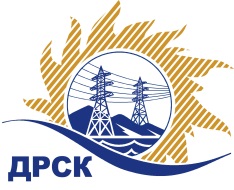 Акционерное Общество«Дальневосточная распределительная сетевая  компания»Протокол № 663/УКС-ВПзаседания закупочной комиссии по выбору победителя по открытому запросу цен на право заключения договора  закупка Мероприятия по строительству и реконструкции для технологического присоединения потребителей (в том числе ПИР) на территории филиала АО «ДРСК» "ЭС ЕАО" (Городской РЭС -17заявителей)  № 2109 раздел  2.1.1.  ГКПЗ 2016 г.Извещение ЕИС № 31603819215ПРИСУТСТВОВАЛИ:  члены Закупочной комиссии 2 уровня АО «ДРСК». ВОПРОСЫ, ВЫНОСИМЫЕ НА РАССМОТРЕНИЕ ЗАКУПОЧНОЙ КОМИССИИ: О  рассмотрении результатов оценки заявок Участников.Об отклонении заявки участника ООО "Электросервис"О признании заявок соответствующими условиям Документации о закупке.Об итоговой ранжировке заявок.О выборе победителя.ВОПРОС 1 «О рассмотрении результатов оценки заявок Участников»Признать объем полученной информации достаточным для принятия решения.Утвердить цены, полученные на процедуре вскрытия конвертов с заявками участников открытого запроса цен.ВОПРОС № 2. Об отклонении заявки участника ООО "Электросервис"Отклонить заявку Участника ООО «Электросервис» г. Биробиджан, ул. Миллера 8Б  от дальнейшего рассмотрения на основании п. 2.5.1. Документации о закупке:ВОПРОС 3 «О признании заявок соответствующими условиям Документации о закупке»Признать заявки ООО «Сельэлектрострой» г. Биробиджан, ул. Советская, 127в,  ООО «Энергосистема Амур» г. Благовещенск, ул. Красноармейская, 102А соответствующими условиям Документации о закупке и принять их к дальнейшему рассмотрению.ВОПРОС 4 «Об итоговой ранжировке заявок»Утвердить итоговую ранжировку заявок:ВОПРОС 4 «О выборе победителя»Признать победителем запроса цен  Мероприятия по строительству и реконструкции для технологического присоединения потребителей (в том числе ПИР) на территории филиала АО «ДРСК» "ЭС ЕАО" (Городской РЭС -17заявителей) участника, занявшего первое место в итоговой ранжировке по степени предпочтительности для заказчика: ООО «Энергосистема Амур» г. Благовещенск, ул. Красноармейская, 102А (является МСП): на условиях: стоимость заявки  2 340 000,00  руб. без учета НДС (2 761 200,00  руб. с учетом НДС). Срок выполнения работ: с момента заключения договора по 30.09.2016 г. Условия оплаты: в течение 60 календарных дней с момента подписания актов выполненных работ.  Гарантийные обязательства: гарантия подрядчика на своевременное и качественное выполнение работ, а также на устранение дефектов, возникших по его вине составляет 60 мес. Гарантия на материалы и оборудование, поставляемые подрядчиком составляет 60 мес.Коврижкина Е.Ю.(4162) 397-280город  Благовещенск«20» июля 2016 года№п/пНаименование Участника закупки и его адресЦена предложения на участие в закупке без НДС, руб.1ООО «Сельэлектрострой»г. Биробиджан, ул. Советская, 127вЦена: 2 341 143,00  руб. без учета НДС (2 762 548,74  руб. с учетом НДС). Срок выполнения работ: с момента заключения 2ООО «Электросервис»г. Биробиджан, ул. Миллера 8БЦена: 2 341 530,00  руб. без учета НДС (2 763 005,40 руб. с учетом НДС). 3ООО «Энергосистема Амур»г. Благовещенск, ул. Красноармейская, 102АЦена: 2 340 000,00  руб. без учета НДС (2 761 200,00  руб. с учетом НДС). Основания для отклоненияучастником предложены условия оплаты в течение 30 календарных дней с момента подписания актов выполненных работ, что не соответствует требованиям п. 6.1.2. Документации о закупке; п. 6.1 и п. 6.2. Проекта Договора в котором установлено следующие требования: оплата в течение 60 (шестидесяти) календарных дней с момента подписания актов выполненных работ, на основании предоставленных Подрядчиком счетов-фактур. Окончательный расчет Заказчик обязан произвести на основании выставленного счета-фактуры путем перечисления денежных средств на расчетный счет Подрядчика в течение 60 (шестидесяти) календарных дней с даты подписания Заказчиком акта приёмки законченного строительством объекта, по форме КС-11 или КС-14 утвержденной постановлением Госкомстата России от 30.10.1997 г. №71а - на дополнительный запрос участник информацию не предоставилМесто в итоговой ранжировкеНаименование и место нахождения участникаЦена заявки на участие в закупке, руб. без НДС1 местоООО «Энергосистема Амур»г. Благовещенск, ул. Красноармейская, 102А2 340 000,00  2 местоООО «Сельэлектрострой»г. Биробиджан, ул. Советская, 127в2 341 143,00  Ответственный секретарь Закупочной комиссии: Елисеева М.Г. _____________________________